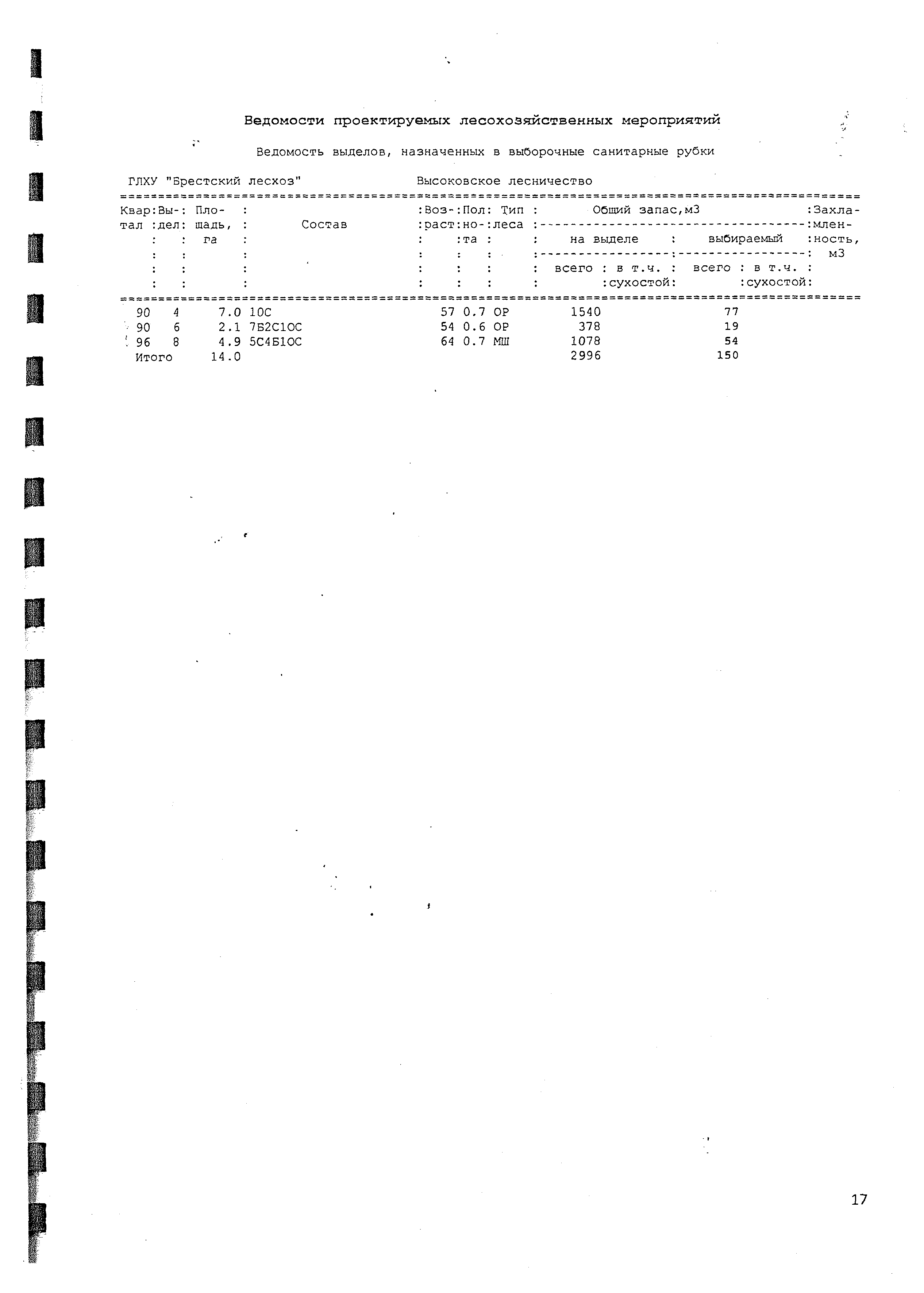  1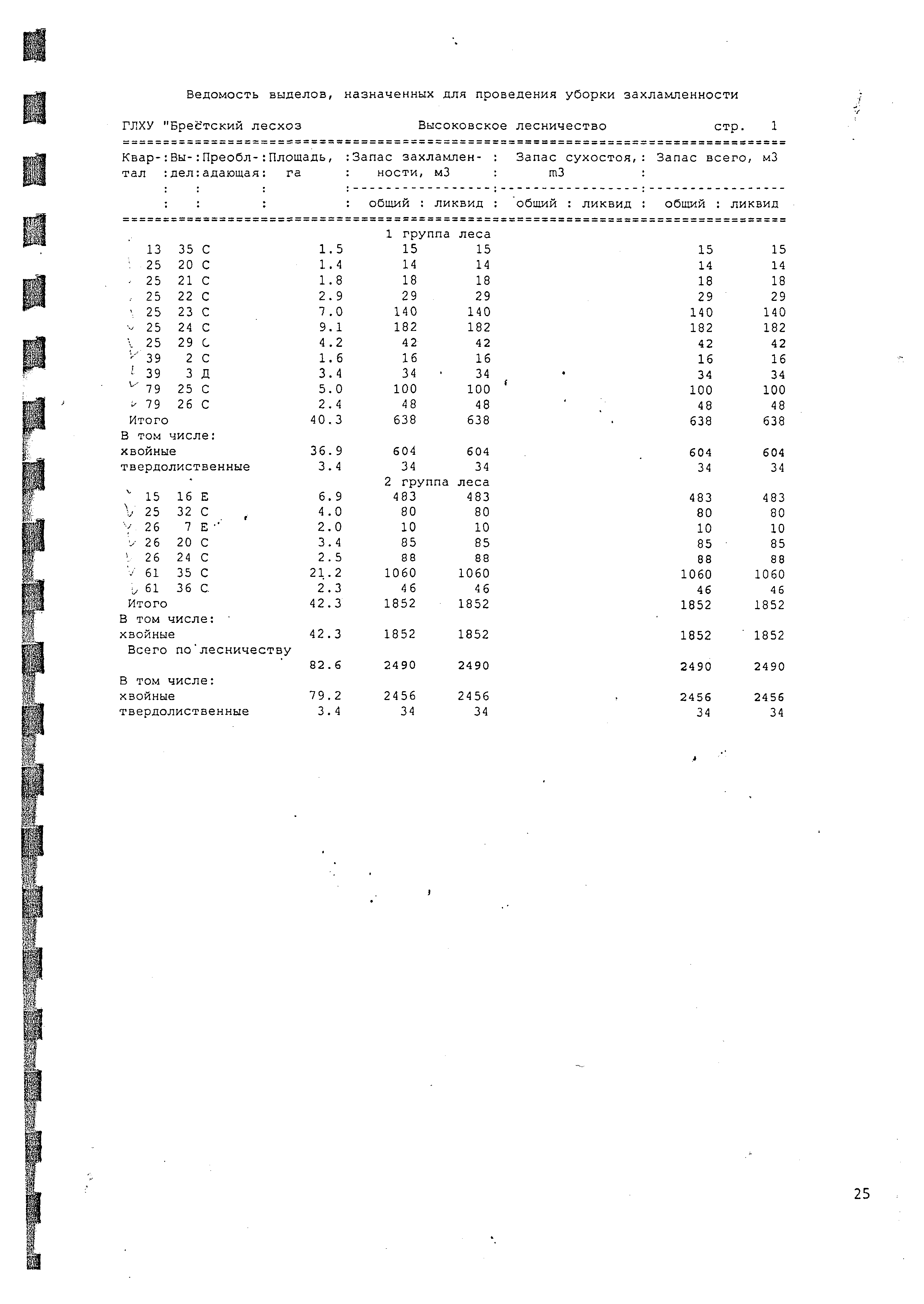 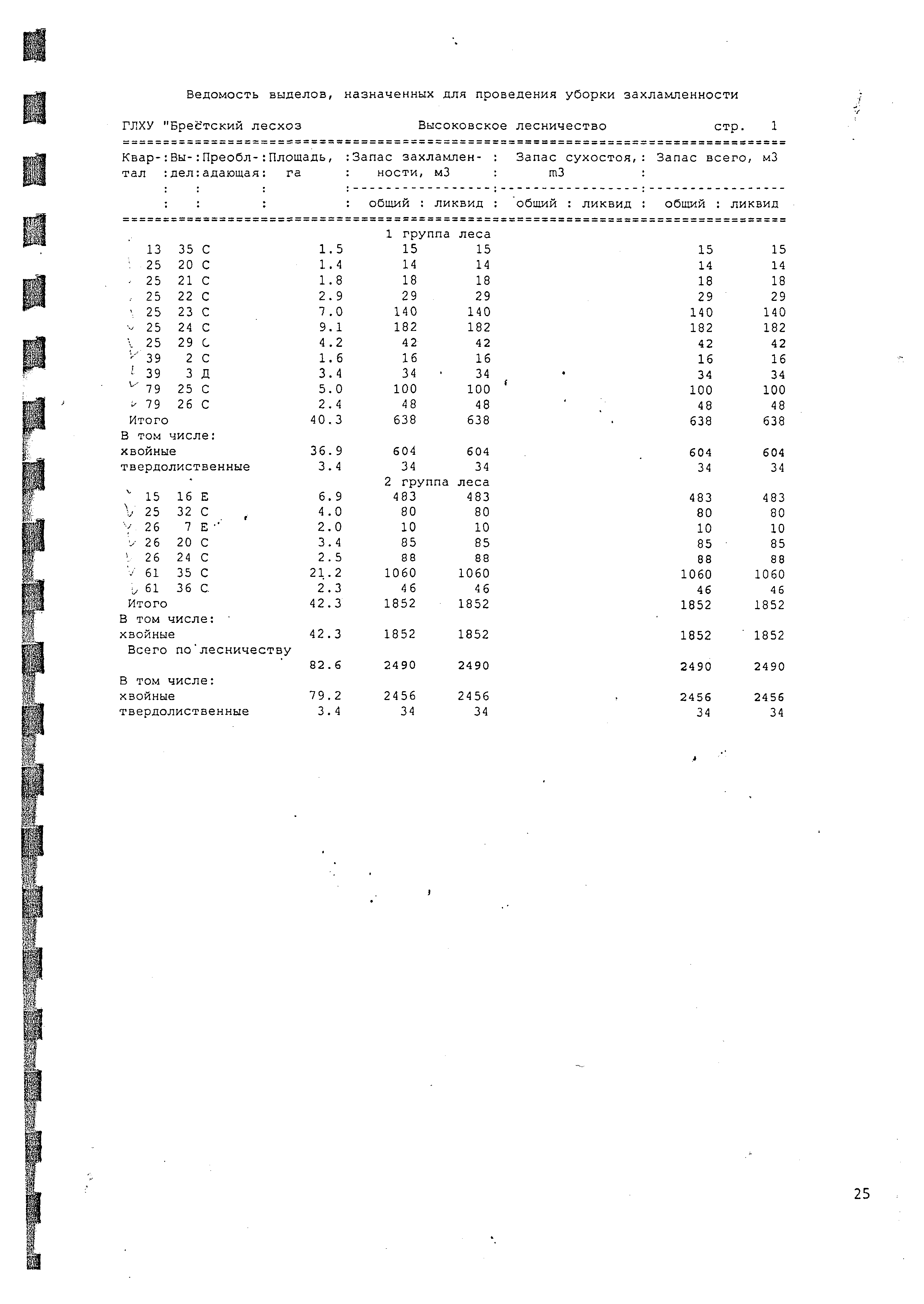 